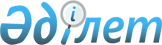 Мәслихаттың 2023 жылғы 29 желтоқсандағы № 125 "Қостанай облысы Сарыкөл ауданы Сарыкөл кентінің 2024-2026 жылдарға арналған бюджеті туралы" шешіміне өзгерістер енгізу туралыҚостанай облысы Сарыкөл ауданы мәслихатының 2024 жылғы 13 ақпандағы № 142 шешімі
      Сарыкөл аудандық мәслихаты ШЕШІМ ҚАБЫЛДАДЫ:
      1. Мәслихаттың "Қостанай облысы Сарыкөл ауданы Сарыкөл кентінің 2024-2026 жылдарға арналған бюджеті туралы" 2023 жылғы 29 желтоқсандағы № 125 шешiмiне мынадай өзгерiстер енгізілсін:
      көрсетілген шешімнің 1-тармағы жаңа редакцияда жазылсын:
      "1. Сарыкөл ауданы Сарыкөл кентінің 2024-2026 жылдарға арналған бюджеті тиісінше 1, 2 және 3-қосымшаларға сәйкес, оның ішінде 2024 жылға мынадай көлемдерде бекітілсін:
      1) кірістер – 488 149,0 мың теңге, оның ішінде:
      салықтық түсімдер бойынша – 74 097,0 мың теңге;
      салықтық емес түсімдер бойынша – 0,0 мың теңге;
      негізгі капиталды сатудан түсетін түсімдер бойынша – 0,0 мың теңге;
      трансферттер түсімі бойынша – 414 052,0 мың теңге;
      2) шығындар – 536 729,6 мың теңге;
      3) таза бюджеттік кредиттеу – 0,0 мың теңге, оның ішінде:
      бюджеттік кредиттер – 0,0 мың теңге;
      бюджеттік кредиттерді өтеу – 0,0 мың теңге;
      4) қаржы активтерімен операциялар бойынша сальдо – 0,0 мың теңге;
      5) бюджет тапшылығы (профициті) – - 48 580,6 мың теңге;
      6) бюджет тапшылығын қаржыландыру (профицитін пайдалану) – 48 580,6 мың теңге;
      бюджет қаражатының пайдаланылатын қалдықтары – 48 580,6 мың теңге.";
      көрсетілген шешімнің 1-қосымшасы осы шешімнің қосымшасына сәйкес жаңа редакцияда жазылсын.
      2. Осы шешім 2024 жылғы 1 қаңтардан бастап қолданысқа енгізіледі. Сарыкөл ауданы Сарыкөл кентінің 2024 жылға арналған бюджеті
					© 2012. Қазақстан Республикасы Әділет министрлігінің «Қазақстан Республикасының Заңнама және құқықтық ақпарат институты» ШЖҚ РМК
				
      Сарыкөл аудандық мәслихатының төрағасы 

Д. Әбжамалов
Мәслихаттың2024 жылғы "13" ақпандағы№ 142 шешімінеқосымшаМәслихаттың2023 жылғы "29" желтоқсандағы№ 125 шешіміне1-қосымша
Санаты
Санаты
Санаты
Санаты
Санаты
Санаты
Санаты
Сомасы, мың теңге
Сыныбы
Сыныбы
Сыныбы
Сыныбы
Сыныбы
Сомасы, мың теңге
Кіші сыныбы
Кіші сыныбы
Сомасы, мың теңге
Атауы
Сомасы, мың теңге
I
I
I
I
I
I
Кірістер
488 149,0
1
1
Салықтық түсімдер
74 097,0
02
02
02
Табыс салығы 
34 000,0
2
Жеке табыс салығы
34 000,0
04
04
04
Меншiкке салынатын салықтар
40 097,0
1
Мүлікке салынатын салықтар
295,0
3
Жер салығы
978,0
4
Көлiк құралдарына салынатын салық
38 824,0
4
4
Трансферттердің түсімдері
414 052,0
02
02
02
Мемлекеттік баскарудың жоғары тұрған органдарынан түсетін трансферттер
414 052,0
3
Аудандардың (облыстық маңызы бар қаланың) бюджетінен трансферттер
414 052,0
Функционалдық топ
Функционалдық топ
Функционалдық топ
Функционалдық топ
Функционалдық топ
Функционалдық топ
Функционалдық топ
Сомасы, мың теңге
Кіші функция
Кіші функция
Кіші функция
Кіші функция
Кіші функция
Кіші функция
Сомасы, мың теңге
Бюджеттік бағдарламалардың әкімшісі
Бюджеттік бағдарламалардың әкімшісі
Бюджеттік бағдарламалардың әкімшісі
Сомасы, мың теңге
Кіші бағдарлама
Кіші бағдарлама
Сомасы, мың теңге
Атауы
Сомасы, мың теңге
II
II
II
II
II
II
Шығындар
536 729,6
01
Жалпы сипаттағы мемлекеттiк көрсетілетін қызметтер
57 209,0
1
1
1
Мемлекеттiк басқарудың жалпы функцияларын орындайтын өкiлдi, атқарушы және басқа органдар
57 209,0
124
Аудандық маңызы бар қала, ауыл, кент, ауылдық округ әкімінің аппараты
57 209,0
001
Аудандық маңызы бар қала, ауыл, кент, ауылдық округ әкімінің қызметін қамтамасыз ету жөніндегі қызметтер
57 209,0
07
Тұрғын үй-коммуналдық шаруашылық
196 576,5
3
3
3
Елді-мекендерді көркейту
196 576,5
124
Аудандық маңызы бар қала, ауыл, кент, ауылдық округ әкімінің аппараты
196 576,5
008
Елді мекендердегі көшелерді жарықтандыру
16 249,0
009
Елді мекендердің санитариясын қамтамасыз ету
21 204,0
010
Жерлеу орындарын ұстау және туыстары жоқ адамдарды жерлеу
769,0
011
Елді мекендерді абаттандыру мен көгалдандыру
158 354,5
12
Көлiк және коммуникация
41 896,0
1
1
1
Автомобиль көлiгi
41 896,0
124
Аудандық маңызы бар қала, ауыл, кент, ауылдық округ әкімінің аппараты
41 896,0
013
Аудандық маңызы бар қалаларда, ауылдарда, кенттерде, ауылдық округтерде автомобиль жолдарының жұмыс істеуін қамтамасыз ету
39 370,0
045
Аудандық маңызы бар қалаларда, ауылдарда, кенттерде, ауылдық округтерде автомобиль жолдарын күрделі және орташа жөндеу
2 526,0
13
Басқалар
229 945,0
9
9
9
Басқалар
229 945,0
124
Аудандық маңызы бар қала, ауыл, кент, ауылдық округ әкімінің аппараты
229 945,0
057
"Ауыл-Ел бесігі" жобасы шеңберінде ауылдық елді мекендердегі әлеуметтік және инженерлік инфрақұрылым бойынша іс-шараларды іске асыру
229 945,0
14
Борышқа қызмет көрсету
11 103,0
1
1
1
Борышқа қызмет көрсету
11 103,0
124
Аудандық маңызы бар қала, ауыл, кент, ауылдық округ әкімінің аппараты
11 103,0
042
Қаладағы ауданның, аудандық маңызы бар қаланың, ауылдың, кенттің, ауылдық округ әкімі аппаратының аудандық (облыстық маңызы бар қаланың) бюджеттен қарыздар бойынша сыйақылар мен өзге де төлемдерді төлеу бойынша борышына қызмет көрсету
11 103,0
15
Трансферттер
0,1
1
1
1
Трансферттер
0,1
124
Аудандық маңызы бар қала, ауыл, кент, ауылдық округ әкімінің аппараты
0,1
048
Пайдаланылмаған (толық пайдаланылмаған) нысаналы трансферттерді қайтару
0,1
Санаты
Санаты
Санаты
Санаты
Санаты
Санаты
Санаты
Сомасы, мың теңге
Сыныбы
Сыныбы
Сыныбы
Сыныбы
Сомасы, мың теңге
Кіші сыныбы
Кіші сыныбы
Сомасы, мың теңге
Атауы
Сомасы, мың теңге
III
III
III
III
III
III
Таза бюджеттіқ кредиттеу
0,0
IV
IV
IV
IV
IV
IV
Қаржы активтерімен операциялар бойынша сальдо
0,0
V
V
V
V
V
V
Бюджет тапшылығы (профициті)
-48 580,6
VI
VI
VI
VI
VI
VI
Бюджет тапшылығын қаржыландыру (профицитін пайдалану)
48 580,6
8
8
8
Бюджет қаражатының пайдаланылатын қалдықтары
48 580,6
01
01
Бюджет қаражаты қалдықтары
48 580,6
1
Бюджет қаражатының бос қалдықтары
48 580,6